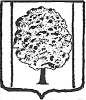 СОВЕТ ПАРКОВСКОГО СЕЛЬСКОГО ПОСЕЛЕНИЯТИХОРЕЦКОГО РАЙОНАРЕШЕНИЕот ___________                                                                        №  ______пос. ПарковыйО внесении изменений в решение СоветаПарковского сельского поселения Тихорецкого района от 12 декабря 2019 года № 34 «Об утверждении Положения о денежном вознаграждении лиц, замещающих муниципальные должности в Парковском  сельском поселении Тихорецкого района, и денежном содержании муниципальных служащих Парковского сельского поселения Тихорецкого района»В соответствии с Федеральным законом от 2 марта 2007 года № 25-ФЗ «О муниципальной службе в Российской Федерации», Законом Краснодарского края от 08 июня 2007 года № 1244-КЗ «О муниципальной службе в Краснодарском крае» Совет Парковского сельского поселения Тихорецкого района, руководствуясь Законом Краснодарского края                                  от 3 ноября 2021 года № 4570-КЗ «О внесении изменений в отдельные законодательные акты Краснодарского края» р е ш и л:1. Внести в приложение к решению Совета Парковского сельского поселения Тихорецкого района от 12 декабря 2019 года № 34 «Об утверждении Положения о денежном вознаграждении лиц, замещающих муниципальные должности в Парковском сельском поселении Тихорецкого района, и денежном содержании муниципальных служащих Парковского сельского поселения Тихорецкого района следующие изменения:1) дополнить разделом 3 в следующей редакции:«3. Иные положения3.1. Лицам, замещающим муниципальные должности в Парковском сельском поселении Тихорецкого района, и муниципальным служащим Парковского сельского поселения Тихорецкого района за счет средств фондов оплаты труда выплачиваются и другие выплаты, предусмотренные федеральными и иными нормативными правовыми актами.3.2. Денежное вознаграждение лиц, замещающих муниципальные должности в Парковсом сельском поселении Тихорецкого района, и денежное содержание муниципальных служащих Парковского сельского поселения Тихорецкого района исчисляется в порядке, установленном приложением 6                         к настоящему Положению.»;2) приложения 1-3 изложить в редакции согласно приложениям 1-3                                       к настоящему решению;3) дополнить приложением 6 согласно приложению 4 к настоящему решению.3. Общему отделу администрации Парковского сельского поселения Тихорецкого района (Лукьянова) обеспечить официальное обнародование настоящего решения в установленном порядке и его размещение на официальном сайте администрации Парковского сельского поселения Тихорецкого района в информационно-телекоммуникационной сети «Интернет».4. Настоящее решение вступает в силу со дня его официального обнародования и распространяется на правоотношения, возникшие с  1 января 2022 годаГлава Парковского сельского поселенияТихорецкого района                                                                                     Н.Н.АгеевПредседатель Совета Парковского сельского поселения Тихорецкого района                                                                                 В.Н.Шевцов РАЗМЕРЫденежного вознаграждения лиц, замещающих муниципальные должности Парковского сельского поселения Тихорецкого районаЗаместитель главыПарковского сельского поселенияТихорецкого района								В.А. ВласовРАЗМЕРЫдолжностных окладов муниципальных служащихПарковского сельского поселения Тихорецкого районаЗаместитель главыПарковского сельского поселенияТихорецкого района								В.А. ВласовРАЗМЕРЫдолжностных окладов за классный чин муниципальных служащихПарковского сельского поселения Тихорецкого районаЗаместитель главыПарковского сельского поселенияТихорецкого района								 В.А. ВласовПРАВИЛАисчисления денежного вознаграждения лиц, замещающих муниципальные должности в Парковском сельском поселении Тихорецкого района,                                 и денежного содержания муниципальных служащих Парковского сельского поселения Тихорецкого района1. В соответствии с настоящими Правилами исчисляется денежное вознаграждение лиц, замещающих муниципальные должности                                              в Парковском сельском поселении Тихорецкого района, и денежное содержание муниципальных служащих Парковского сельского поселения Тихорецкого района (совместно именуемые лица):1) на период нахождения в ежегодном оплачиваемом отпуске, дополнительном оплачиваемом отпуске, а также при выплате денежной компенсации за неиспользованный ежегодный оплачиваемый отпуск;2) на период нахождения в служебной командировке;3) на период участия в мероприятиях по профессиональному развитию;4) на период урегулирования конфликта интересов при отстранении                              от замещаемой должности муниципальной службы муниципального образования Тихорецкий район (недопущении к исполнению должностных обязанностей) (для муниципальных служащих);5) на период проведения служебной проверки или проверки, предусмотренной частью 3 статьи 14.1, частью 6 статьи 15 Федерального закона от 2 марта 2007 года № 25-ФЗ «О муниципальной службе в Российской Федерации» (далее – Федеральный закон № 25-ФЗ) при отстранении                                от замещаемой должности в соответствии со статьей 10 Закона Краснодарского края от 30 декабря 2013 года № 2875-КЗ «О порядке проверки достоверности и полноты сведений, представляемых муниципальными служащими и гражданами, претендующими на замещение должностей муниципальной службы, соблюдения муниципальными служащими ограничений и запретов, требований о предотвращении или об урегулировании конфликта интересов, исполнения ими обязанностей» (для муниципальных служащих);6) за дни сдачи крови и ее компонентов и предоставленные в связи с этим дни отдыха;7) во время работы в выходные и нерабочие праздничные дни;8) на период отсутствия на рабочем месте при невозможности получить сведения о месте пребывания лица до признания безвестно отсутствующим или объявления его умершим решением суда, вступившим в законную силу;9) на период временной нетрудоспособности, а также на время прохождения обследования в медицинской организации, оказывающей специализированную медицинскую помощь.2. При исчислении денежного вознаграждения и денежного содержания                        в них включаются месячное денежное вознаграждение, месячный должностной оклад, должностной оклад за классный чин (для муниципального служащего), дополнительные выплаты, установленные решением Совета Парковского сельского поселения Тихорецкого района для лиц, а также другие выплаты, предусмотренные федеральными и иными нормативными правовыми актами.3. При исчислении денежного вознаграждения, денежного содержания на период нахождения лица в ежегодном оплачиваемом отпуске,                                           в дополнительном оплачиваемом отпуске, а также при исчислении денежной компенсации за неиспользованный ежегодный оплачиваемый отпуск  учитываются:сохраняемые месячное денежное вознаграждение, месячное денежное содержание, дополнительные выплаты, установленные решением Совета Парковского сельского поселения Тихорецкого района для лиц (за исключением выплат, носящих разовый (единовременный) характер), установленных на день выплаты);премии по итогам работы за год в размере 1/12 каждой из фактически начисленной выплаты за 12 календарных месяцев, предшествующих выплате сохраняемого месячного денежного вознаграждения, денежного содержания                     за период нахождения в ежегодном оплачиваемом отпуске, дополнительном оплачиваемом отпуске, денежной компенсации за неиспользованный ежегодный оплачиваемый отпуск.Размер денежного вознаграждения, денежного содержания определяется путем деления исчисленного денежного вознаграждения, денежного содержания на 29,3 (среднемесячное число календарных дней) и умножения на число календарных дней отпуска, число календарных дней, за которое исчисляется денежная компенсация за неиспользованный отпуск.4. В случаях, предусмотренных подпунктами 2 (кроме работы в выходные или нерабочие праздничные дни, приходящиеся на период нахождения в служебной командировке), 3-6 пункта 1 настоящих Правил, лицу сохраняется денежное вознаграждение, денежное содержание за весь соответствующий период как за фактически отработанное время.Сохраняемое денежное вознаграждение, денежное вознаграждение при этом состоит из месячного денежного вознаграждения, месячного денежного содержания, дополнительных выплат, установленных решением Совета Парковского сельского поселения Тихорецкого района для лиц и других выплат, предусмотренных федеральными и иными нормативными правовыми актами (за исключением премии по итогам работы за месяц (квартал) и год, материальной помощи и выплат, носящих разовый (единовременный) характер), установленных на день выплаты.Денежное вознаграждение, денежное содержание (с учетом дополнительных выплат) за период нахождения командированного лица                                в служебной командировке сохраняется за все служебные дни по графику служебного времени в соответствии со служебным распорядком, установленным в администрации Парковского сельского поселения Тихорецкого района, в котором лицо замещает муниципальную должность или проходит муниципальную службу.5. В случае, предусмотренном подпунктом 7 пункта 1 настоящих Правил, лицу, работавшему в выходные и нерабочие праздничные дни, выплачивается денежное вознаграждение, денежное содержание за отработанное время в соответствии с распоряжениями представителя нанимателя (в том числе при направлении в служебные командировки, с указанием выходных и нерабочих праздничных дней, подлежащих оплате).Выплачиваемое денежное вознаграждение, денежное содержание состоит из месячного денежного вознаграждения, месячного денежного содержания, дополнительных выплат, установленных решением Совета Парковского сельского поселения Тихорецкого района для лиц и других выплат, предусмотренных федеральными и иными нормативными правовыми актами (за исключением премии по итогам работы за месяц (квартал) и год, материальной помощи и выплат, носящих разовый (единовременный) характер), установленных на день выплаты.Размер выплачиваемого денежного вознаграждения, денежного содержания за отработанные дни, приходящиеся на выходные и нерабочие праздничные дни, определяется путем деления денежного вознаграждения, денежного содержания на количество рабочих дней по календарю пятидневной рабочей недели в соответствующем календарном месяце и умножения на количество отработанных дней, приходящихся на выходные и нерабочие праздничные дни.На основании распоряжения представителя нанимателя о привлечении                            к работе в выходные и нерабочие праздничные дни и предоставлении в связи                     с этим других дней отдыха лицу, работавшему в выходные и нерабочие праздничные дни, выплачивается денежное вознаграждение, денежное содержание в соответствии с абзацем вторым настоящего пункта, а день отдыха оплате не подлежит.В случае, если распоряжением представителя нанимателя о привлечении к работе в выходные и нерабочие праздничные не установлено предоставление других дней отдыха, то работа в выходные и нерабочие праздничные дни оплачивается в двойном размере.6. В случае, предусмотренном подпунктом 8 пункта 1 настоящих Правил, за лицом сохраняется денежное содержание, установленное ему на день начала соответствующего периода, которое не начисляется и не выплачивается.7. На период временной нетрудоспособности, а также на время прохождения обследования в медицинской организации, оказывающей специализированную медицинскую помощь (подпункт 9 пункта 1 настоящих Правил), лицу выплачивается пособие в порядке, установленном Федеральным законом от 29 декабря 2006 года № 255-ФЗ «Об обязательном социальном страховании на случай временной нетрудоспособности и в связи                                    с материнством».8. В случае, если в период сохранения денежного вознаграждения, денежного содержания произошло увеличение (в том числе индексация) месячного денежного вознаграждения, месячного денежного содержания                           и (или) дополнительных выплат, то исчисленное денежное вознаграждение, денежное содержание увеличивается (индексируется) со дня вступления в силу решения об увеличении (индексации) и до окончания указанного периода.».Заместитель главыПарковского сельского поселенияТихорецкого района							         В.А. ВласовПриложение 1к решению Совета Парковского сельского поселения Тихорецкого районаот _____________ № ________«Приложение 1к Положению о денежном вознаграждении лиц, замещающих муниципальные должности в Парковском сельском поселении Тихорецкого района, и денежном содержании муниципальных служащих Парковском сельского поселения Тихорецкого районаот 12 декабря 2019 года  № 34Наименование должностиРазмер месячного денежного вознаграждения (в рублях)Глава муниципального образования9805»Приложение 2к решению Совета Парковского сельского поселения Тихорецкого районаот _____________ № ________«Приложение 2к Положению о денежном вознаграждении лиц, замещающих муниципальные должности в Парковском сельском поселении Тихорецкого района, и денежном содержании муниципальных служащих Парковском сельского поселения Тихорецкого районаот 12 декабря 2019 года  № 34Наименование должностиРазмер месячного должностного оклада(в рублях)Главная группа должностей муниципальной службыГлавная группа должностей муниципальной службыЗаместитель главы администрации (заместитель главы муниципального образования)7034Ведущая группа должностей муниципальной службыВедущая группа должностей муниципальной службыНачальник отдела5627Старшая группа должностей муниципальной службыСтаршая группа должностей муниципальной службыВедущий специалист5238Младшая группа должностей муниципальной службыМладшая группа должностей муниципальной службыСпециалист I категории4523Специалист II категории4523»Приложение 3к решению Совета Парковского сельского поселения Тихорецкого районаот _____________ № ________«Приложение 3к Положению о денежном вознаграждении лиц, замещающих муниципальные должности в Парковском сельском поселении Тихорецкого района, и денежном содержании муниципальных служащих Парковском сельского поселения Тихорецкого районаот 12 декабря 2019 года  № 34Наименование классного чинаДолжностной оклад за классный чин (в рублях)Муниципальный советник 1 класса2142Муниципальный советник 2 класса1979Муниципальный советник 3 класса1813Советник муниципальной службы 1 класса1566Советник муниципальной службы 2 класса1401Советник муниципальной службы 3 класса1236Референт муниципальной службы 1 класса1154Референт муниципальной службы 2 класса907Референт муниципальной службы 3 класса823Секретарь муниципальной службы 1 класса742Секретарь муниципальной службы 2 класса658Секретарь муниципальной службы 3 класса577»Приложение 4к решению Совета Парковского сельского поселения Тихорецкого районаот _____________ № ________«Приложение 4к Положению о денежном вознаграждении лиц, замещающих муниципальные должности в Парковсом сельском поселении Тихорецкого района, и денежном содержании муниципальных служащих Парковского сельского поселения Тихорецкого районаот 12 декабря 2019 года  № 34